Johanna Baindl
Wiesentfelser Straße 53
81249 München
Mobil: 0157 38390754
E-Mail: j.baindl@kjr-m.de 


Mittelschule an der Wiesentfelser Straße
z.H. Klasse Mi10
Wiesentfelser Straße 53
81249 München



München, den 13.03.2022Bewerbung für einen Ausbildungsplatz als Bewerbungshelferin in der 10MiSehr geehrte Damen und Herren,

auf der Internetseite der Agentur für Arbeit bin ich auf Ihre Stellenausschreibung zur Bewerbungshelferin aufmerksam geworden. Darum möchte ich mich hiermit zum Oktober 2021 bei Ihnen bewerben. Derzeit besuche ich die Mittelschule an der Wiesentfelser Straße und werde voraussichtlich im Juli 2022 meinen Mittleren Bildungsabschluss erlangen. Ab Herbst 2022 möchte ich eine Ausbildung zur Bewerbungshelferin beinnen. In meinem Praktikum in der Schreinerei Tohmann durfte ich bereits zeigen, dass ich zuverlässig und selbstständig arbeiten kann, mich aber auch in einem Team gut einbringen kann. Ich bringe ein großes handwerkliches Geschick mit und eine damit einhergehende Freude an der Arbeit. Ich bin sehr motiviert ins Berufsleben einzusteigen und neue Menschen kennen zu lernen. Trotz meinem gezielten und lösungsorientierten Vorgehen bin ich dennoch flexibel. Gegenüber Kunden möchte ich gerne kompetent auftreten und bin daher wissbegierig Neues und Fachwissen zu erlernen. Durch meinen Sport bringe ich eine gute Körperbeherrschung und Schwindelfreiheit mit. Neben meinen bereits genannten Stärken bringe ich zudem Sozialkompetenzen mit, die ich unter anderem als Jugendrätin im Jugendtreff Neuaubing schon gewinnbringend einsetzen konnte. Daher sehe ich bei Ihnen die Chance, mit meiner Motivation, meiner großen Lernbereitschaft und guter Auffassungsgabe Ihr Team zu verstärken.Über eine Rückmeldung oder einen persönlichen Vorstellungstermin freue ich mich.Mit freundlichen Grüßen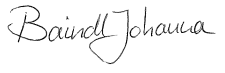 Johanna BaindlAnlagen: Zeugnis, Praktiumsbestätigungen